		Aprob,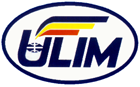                                                                                                            Prorector SAPS,	Alexandr CAUIA_______________  «__»   _____ 2022Facultatea: informatică, Inginerie și DesignCatedra: DESIGNProgramul de studii: Tehnologii moderne în design interior                                      (forma de studii cu frecvență)o r a rSESIUNEA DE VARĂ ANUL ACADEMIC 2021-2022 ANUL III                                                                                                                    I-DI-191-11 (DI-34 rom)Decanul Facultații                                                              Alexandr GRECU      	 Ziua/DataDisciplinaProfesoriiOraAulaLuni23.05.22Arta decorativă aplicată (oral)  Terescenco M., conf. univ.Malcoci V., dr., conf.univ.           11.00722       Joi26.05.22Atelier Design Interior (4)                                                               (oral) Taburța R., conf. univ.Inculeț T, lector univ.              13.00804Marți31.05.22Ordinele clasice în amenajări interioare (oral)Bîzgu T., lector univ.Jitari V., dr., lector univ.      11.00828Vineri03.06.22Metode cont. de org. a spaț. Scenografie (oral)Balan P., MA, conf.univ.Malcoci V., dr., conf.univ.           11.00807Luni   06.06.22Finisaje speciale de interior                                                             Jitari V., dr., lector univ.  Bîzgu T., lector univ.11.00810Joi09.06.22Proiectare asistată de calculator (4) (oral)Inculeț T, lector univ.  Taburța R., conf. univ.11.00804